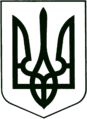 УКРАЇНА
МОГИЛІВ-ПОДІЛЬСЬКА МІСЬКА РАДА
ВІННИЦЬКОЇ ОБЛАСТІ  РІШЕННЯ №953Про затвердження Програми «Локалізація та ліквідація амброзії полинолистої на території Могилів – Подільської міської територіальної громади на 2024 - 2028 роки»     Керуючись ст.ст. 25, 26, 59 Закону України «Про місцеве самоврядування в Україні», відповідно до Закону України «Про карантин рослин», з метою локалізації та ліквідації амброзії полинолистої на території Могилів – Подільської  міської територіальної громади, зменшення негативного впливу карантинних бур’янів на навколишнє довкілля і здоров’я населення, враховуючи клопотання Головного управління Держпродспоживслужби у Вінницькій області від 08.12.2023р.  №5/6780-23, -                                   міська рада ВИРІШИЛА:Затвердити Програму «Локалізація та ліквідація амброзії полинолистої на території Могилів – Подільської міської територіальної громади на 2024 - 2028 роки» (далі – Програма) згідно з додатком, що додається.Контроль за виконанням даного рішення покласти на постійну комісію міської ради з гуманітарних питань (Чепелюк В.І.).        Міський голова                                                 Геннадій ГЛУХМАНЮК               Додаток      до рішення 40 сесії міської ради 8 скликаннявід 20.12.2023 року №953Програма «Локалізація та ліквідація амброзії полинолистоїна території Могилів – Подільської міської територіальної громади на 2024-2028 роки»2023р.ПАСПОРТПрограми «Локалізація та ліквідація амброзії полинолистої                                 на території Могилів – Подільської міської територіальної громади                    на 2024 - 2028 роки»Проблема, на розв’язання якої спрямована ПрограмаСеред найважливіших завдань, що постійно постають перед сільським господарством щодо підвищення врожайності, є боротьба з бур’янами, а особливо з карантинними бур’янами на території України. Під бур’янами розуміють рослини, що не культивуються людиною, але історично пристосувалися до умов розвитку і росту за наявності міжвидової боротьби і пригнічують інші корисні рослини. Видовий склад бур’янів у посівах сільськогосподарських культур змінюється за мікрорайонами залежно від зовнішніх умов, зокрема вологості й температури верхнього шару ґрунту.В останні роки, на території Могилів – Подільської міської територіальної громади набуває широкого поширення карантинний організм - амброзія полинолиста, що відображає загальне погіршення екології землі. Розвиваючи велику надземну вегетативну масу, амброзія полинолиста здатна в польових умовах витіснити і пригнічувати як культурні рослини, так і бур’яни. В результаті надмірного висушування й виснаження ґрунтів урожай сільськогосподарських культур значно знижується, а при великому забур’яненні культурні рослини гинуть. Дослідження показують, що на утворення однієї тони сухої речовини амброзія полинолиста виносить з ґрунту  азоту і  фосфору, а також грунт втрачає близько 950 тонн води. В результаті високої забур’яненості карантинним бур’яном та внаслідок надмірного висушування й виснаження ґрунту урожай сільськогосподарських культур знищується практично на 100%, врожай з таких полів навіть не збирають, при середній забур’яненості урожай сільськогосподарських культур знижується відповідно: соняшнику – на 40%, кукурудзи – до 35%. За таких обставин амброзія полинолиста стає у нашій країні дедалі більшою економічною проблемою.Велику шкоду амброзія  завдає сіножатям та пасовищам. Висока забур’яненість багаторічних трав зменшує можливість сівби їх під покрив зернових культур. На полях, що засмічуються амброзією, погіршується якість польових робіт, особливо під час оранки і збирання урожаю.При сприятливих умовах амброзія досягає  висоти, щільність сходів може досягати до 5-7 тис. кв. м., а фітомаса – до 10 т на гектар.2. Аналіз причин виникнення проблемиАмброзія полинолиста засмічує подвір’я та вулиці, присадибні ділянки, сади, парки, городи, пустирі, узбіччя доріг, залізничні насипи, береги річок та ставків. На полях амброзія полинолиста засмічує посіви особливо просапних культур, однорічних кормових трав, технічних культур, а також полезахисні смуги. Переноситься насіння амброзії полинолистої з насіннєвим матеріалом, відходами, соломою, транспортними засобами, тваринами та людиною, розноситься водою під час повені, злив и при зрошенні.Причина швидкого поширення амброзії полинолистої полягає в тому, що даний вид рослин має ряд біологічних особливостей, які дозволили і дозволяють йому швидко поширюватися по території України. До таких особливостей відносяться: 1. Висока насіннєва продуктивність (80-100 тис. штук насінин з однієї рослини).2. Насіння молочної та воскової стиглості здатне дозрівати і давати повноцінні сходи. Особливість тривалий час не втрачати життєздатність в ґрунті зумовлює утворення значного за обсягом ґрунтового банку насіння даного виду.3. Рослина має потужну кореневу систему.4. Рослина здатна добре витримувати ( до двох тижнів) підтоплення, утворюючи при цьому додаткове коріння.5. Рослині властива висока регенераційна здатність. Наприклад, після культивації частини рослини, що присипані вологим ґрунтом, здатні утворювати додаткове коріння і добре приживатися. При скошуванні амброзія полинолиста (до утворення насіння) здатна давати від кореневих частин нові паростки, які утворюють суцвіття і формують життєздатне насіння.6. Вид має високу ступень пластичності щодо температури повітря та вологості ґрунту, сходи добре адаптовані до високого ступеня освітленості.3. Мета ПрограмиМетою Програми є впровадження комплексу ефективних заходів з виявлення та ліквідації вогнищ розповсюдження амброзії полинолистої на території Могилів- – Подільської міської територіальної громади, в тому числі  на сільськогосподарських угіддях та землях лісового фонду, а також зменшення кількості випадків захворювань на алергію серед населення, пов’язаних із цвітінням амброзії, підвищенні ефективності виробництва сільськогосподарської продукції, посиленні уваги широких верств населення та громадськості до існуючої проблеми шляхом популяризації знань та роз’яснень щодо шкідливості бур’яну-алергену, приведенні в належний фітосанітарний, екологічний та естетичний стан території громади, забезпеченні контролю за виконанням та проведенням заходів проти карантинного бур’яну підприємствами, установами, організаціями незалежно від форм власності та громадянами.Основними завданнями Програми є: - привернути увагу населення та громадськості до проблеми, пов’язаної із засміченням земель карантинним бур’яном; - провести карантинні заходи з ліквідації карантинного бур’яну – амброзії полинолистої у населених пунктах, у полях сівозміни, на узбіччях доріг тощо;- провести боротьбу та ліквідацію амброзії полинолистої у населених пунктах;- ліквідувати карантинний бур’ян на узбіччях доріг;- провести боротьбу та знищення карантинного бур’яну у полях сівозміни силами товаровиробників;- ліквідувати амброзію полинолисту на залишених полях, що повністю заростають;- провести боротьбу з карантинним бур’яном хімічним, агротехнічним, механічним та іншими методами, що повинні застосовуватися одночасно;- особливу увагу приділити ознайомленню з карантинним бур’яном у навчальних закладах: школах, гімназіях, ліцеях та інших. 4. Шляхи та засоби розв’язання проблемиДля досягнення мети цієї Програми необхідним є проведення ліквідації карантинного бур’яну у два етапи, що дозволить на першому етапі знизити його чисельність пригнітити ріст та розвиток, а на другому етапі ліквідувати його та створити умови для негайної локалізації та знищення у разі наступного виявлення. Одним з оптимальних варіантів розв’язання цієї проблеми є залучення широкої громадськості на добровільних засадах та одночасне застосування комплексу заходів, що дозволить знизити втрати врожайності з 30-40% до 10-20% на першому етапі та до 5% на другому етапі. В цілому при виконанні карантинних заходів Програми сільгосптоваровиробники підвищать якість продукції, очистять землю не тільки від амброзії полинолистої, а й від інших видів бур’янів.Одним з варіантів розв’язання проблеми є створення штучних фітоценозів з багаторічних трав у вогнищах амброзії полинолистої. Даний варіант фітоценотичного контролю заснований на здатності багаторічних трав пригнічувати чисельність рослин амброзії до незначних розмірів. Найбільш перспективні суміші багаторічних злакових трав з бобовими, які за 2-3 роки розростаються і практично повністю пригнічують бур’ян. В низинних місцях за умов недопустимого застосування гербіцидів застосовують метод залуження. Ці ділянки переважно використовують під пасовище, при цьому в складі травосуміші доцільно використовувати низькорослі злакові культури, а саме м’ятлик луговий, який більш стійкий при витоптуванні. Застосовування цього варіанта розв’язання проблеми є більш економічно вигідним, тому що не потребує додаткових затрат на час вирощування багаторічних трав. Недоліком цього варіанту є те, що його неможливо одночасно застосувати на значних площах, заражених амброзією полинолистої.З метою забезпечення збалансованих та комплексних заходів боротьби з амброзією полинолистою в найближчі роки пріоритетне значення буде надаватись: механічним, агротехнічним та хімічним методам боротьби, що застосовуються одночасно.У населених пунктах:скошування рослин амброзії полинолистої перед цвітінням в період бутонізації;виривання рослин амброзії з корінням та їх знищення шляхом спалювання у спеціально призначених місцях або подрібнення з наступним захороненням решток у санітарних ямах з використанням гасу чи вапна;знищення рослин амброзії на засмічених ділянках агротехнічним методом та наступним висівом на цих ділянках багаторічних низькорослих трав або газонних трав.    На узбіччях доріг:застосування для сприскування гербіцидів відповідно до переліку пестицидів і агрохімікатів, дозволених до використання в Україні.У полях сівозміни:дотримання технологій обробітку ґрунту, що включає своєчасний передпосівний обробіток ґрунту, оптимальні строки сівби, догляд за посівами, збирання тощо;застосування для сприскування гербіцидів відповідно до переліку пестицидів і агрохімікатів, дозволених до використання в Україні;дотримання сівозміни, обов’язковий висів просапних культур та багаторічних трав, що повинні чергуватися, по можливості не висівати протягом 3-х років на ураженому полі соняшник, кукурудзу тощо;передпосівне внесення у грунт гербіцидів з проведенням двохразового лущення.У залишених полях, що повністю заростають:скошування рослин амброзії полинолистої до цвітіння;обробка полів гербіцидами суцільної дії;проведення трьохразового лущення або дискування та культивації;посів багаторічних трав або просапних культур з внесенням тільки   комплексу мінеральних добрив.5. Строки виконання Програми на 2024-2028 рокиНа першому етапі  (2024-2025рр.) передбачається знищення карантинного бур’яну на 30% від всієї площі зараження.На другому етапі (2026-2028рр.) передбачається довести знищення амброзії полинолистої до 60%.   6. Контроль за виконанням ПрограмиУправління фітосанітарної безпеки Головного управління Держпродспоживслужби у Вінницькій області згідно з Законом України  «Про карантин рослин» проводить контроль за проведенням заходів по локалізації та ліквідації амброзії полинолистої на території Могилів – Подільської міської територіальної громади.    7. Очікувані результати виконання ПрограмиРеалізація Програми дасть можливість на кінець 2028 року:- зменшити площі зараження амброзією полинолистою;- забезпечити раціональне використання земель;- зберегти природну родючість ґрунтів та екологію сільськогосподарських   земель;- підвищити ефективність виробництва сільськогосподарської продукції;        - зменшити кількість випадків захворювань на алергію серед населення,            пов’язаних із цвітінням амброзії.8. Фінансове, матеріально-технічне забезпечення та використання трудових ресурсів для виконання ПрограмиФінансування карантинних заходів та Програми здійснюється за рахунок коштів Державного бюджету України, коштів осіб та інших не заборонених законами України джерел.Проведення фітосанітарного моніторингу території Могилів –Подільської міської територіальної громади з метою виявлення карантинних бур’янів фінансується за рахунок коштів Головного управління Держпродспоживслужби    у Вінницькій області.9. Заходи з локалізації та ліквідації карантинного бур’яну                               амброзії полинолистої на території Могилів – Подільської                              міської територіальної громади на 2024-2028 рокиСекретар міської ради                                                      Тетяна БОРИСОВА                                                                                                            Від 20.12.2023р.40 сесії            8 скликання1.Ініціатор розроблення ПрограмиГоловне управління Держпродспоживслужби у Вінницькій області2.Головний розробник ПрограмиГоловне управління Держпродспоживслужби у Вінницькій області3.Співрозробники ПрограмиМогилів – Подільська міська територіальна громада4.Відповідальний виконавець ПрограмиГоловне управління Держпродспоживслужби у Вінницькій області5.Співвиконавці (учасники) ПрограмиМогилів – Подільська міська територіальна громада6.Термін реалізації2024-2028 рік6.1.Етапи виконання Програми (для довгострокової програми)Два етапи7.Мета ПрограмиПроведення комплексу заходів із локалізації та ліквідації вогнищ карантинного бур’яну – амброзії полинолистої на території Могилів – Подільскої міської територіальної громади8.Загальний обсяг фінансових ресурсів, необхідних для реалізації Програми, всього:-8.1.в тому числі:- коштів місцевого бюджету- коштів обласного бюджету- коштів державного   бюджету- коштів інших джерел----9.   Очікувані результатиПротидія розвитку процесів деградації земель та погіршення якості угідь, а також збереження територій у природному чи близькому до природного стану№ з/пЗміст заходів Строк вико-нання заходу       ВиконавціДжерела фінансуванняОбсяги фінан-сування  по роках, тис. гривеньОчікува-ний результат1.Доведення  Програми «Локалізація таліквідація амброзії полинолистої на території Могилів – Подільської територіальної громади на 2024-2028 роки» до органів місцевого самоврядування,землекористува-чів та землевласників2024-2028 рікУправління фітосанітарної безпеки Головного управління  Держпродспожив-служби у Вінницькій  області, старости відповідних старостинськихокругівФінансу-вання не потребує- Протидія розвитку процесів деградації земель та погіршення якості угідь, а також збереження територій у природному чи близькому до природного стану2.Контроль за фітосанітарним  станом ввезеної продукції рослинного походження2024-2028 рікУправлінняфітосанітарної безпеки Головного управління Держпродспожив-службиу Вінницькій  областіФінансу-вання не потребує- Протидія розвитку процесів деградації земель та погіршення якості угідь, а також збереження територій у природному чи близькому до природного стану3.Фітосанітарна сертифікація рослинної продукції, що вивозиться з карантинних зон2024-2028 рікУправлінняфітосанітарної безпеки Головного управління Держпродспожив-службиу Вінницькій  областіФінансу-вання не потребує- Протидія розвитку процесів деградації земель та погіршення якості угідь, а також збереження територій у природному чи близькому до природного стану4.Обстеження та виявлення нових вогнищ2024-2028 рікУправління фітосанітарної безпеки Головного управління Держпродспоживслужби у Вінницькій  області, старости відповідних старостинських  округів та із залученням землекористувачів та землевласниківФінансу-вання не потребує- Протидія розвитку процесів деградації земель та погіршення якості угідь, а також збереження територій у природному чи близькому до природного стану5.Організація боротьби з амброзією полинолистою2024-2028 рікУправління фітосанітарної безпеки Головного управління Держпродспожив -служби у Вінницькій  області, старости відповідних старостинських  округів та із залученням землекористувачів  та землевласниківФінансу-вання не потребує- Протидія розвитку процесів деградації земель та погіршення якості угідь, а також збереження територій у природному чи близькому до природного стану6.Боротьба з             амброзією полинолистою                   на засміченихплощах2024-2028 рікСтарости відповідних старостинських  округів та із залученням землекористувачів та землевласниківФінансу-вання не потребує- Протидія розвитку процесів деградації земель та погіршення якості угідь, а також збереження територій у природному чи близькому до природного стану7.Популяризація знань з даного питання2024-2028 рікУправління фітосанітарної безпеки Головного управління Держпродспожив-служби у Вінницькій  областіФінансу-вання не потребує- Протидія розвитку процесів деградації земель та погіршення якості угідь, а також збереження територій у природному чи близькому до природного стану8.Контроль за проведенням карантинних             заходів землеко-ристувачамита землевлас-никами2024-2028 рікУправління фітосанітарної безпеки Головного управління Держпродспожив -служби у Вінницькій  областіФінансу-вання не потребує- Протидія розвитку процесів деградації земель та погіршення якості угідь, а також збереження територій у природному чи близькому до природного стануРазомРазом-----